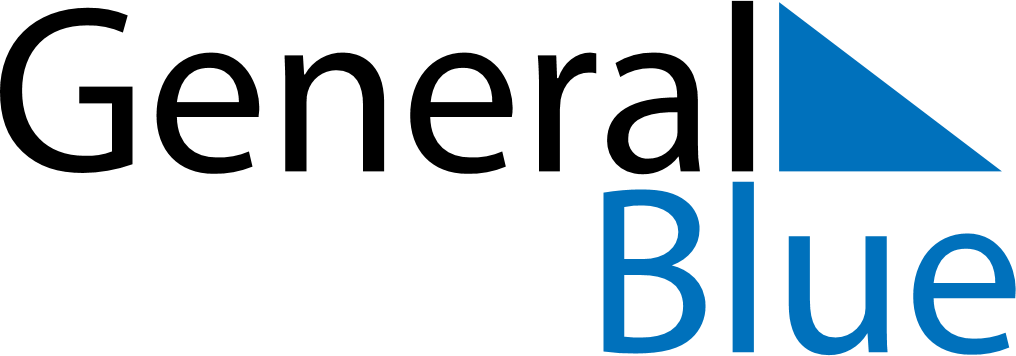 October 2019October 2019October 2019October 2019GermanyGermanyGermanyMondayTuesdayWednesdayThursdayFridaySaturdaySaturdaySunday1234556National Holiday78910111212131415161718191920212223242526262728293031